.Intro: 8count**Tags (8 counts)End of: Wall 3 (9'00), Wall 6 (6'00) & Wall 8 (12'00)S1: HALF RUMBA SHUFFLE FWD, FWD RECOVER, LEFT SHUFFLES2: STEP BACK TOUCH, TWICE, ¼ RIGHT TURN FWD, FWD, ¼ R TURN FWDS3: ROCKING CHAIR, TOUCH SIDE, BACK ROCK FWD , TOUCH SIDES4: FWD, ¼ LEFT TURN, CROSS CHASSE, SIDE STEP, ½ RIGHT TURN, SHUFFLE FWD (9'00)**Add tag, end of Wall 3, 6 & 8TAG (8 count)S1: SWAY RIGHT, SWAY LEFT, ROCKING CHAIR~ To be on the safe side, I named it Tell Laura Tell HerDance safe...Please contact me at suanyeoh@hotmail.comTell Laura Tell Her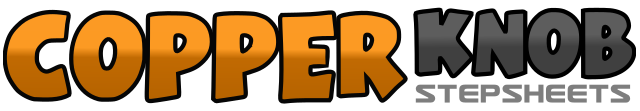 .......Count:32Wall:4Level:Improver.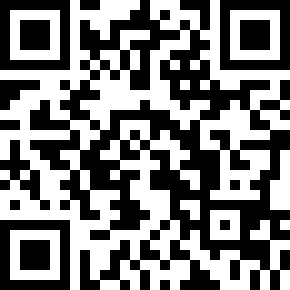 Choreographer:Molly Yeoh (MY) - July 2021Molly Yeoh (MY) - July 2021Molly Yeoh (MY) - July 2021Molly Yeoh (MY) - July 2021Molly Yeoh (MY) - July 2021.Music:Tell Laura I Love Her - Ricky Valance : (2020 Stereo Remix)Tell Laura I Love Her - Ricky Valance : (2020 Stereo Remix)Tell Laura I Love Her - Ricky Valance : (2020 Stereo Remix)Tell Laura I Love Her - Ricky Valance : (2020 Stereo Remix)Tell Laura I Love Her - Ricky Valance : (2020 Stereo Remix)........1 2 3&4Rf step to R side, Lf closed in, Rf step fwd, Lf step beside Rf, R step fwd5 6 7&8Lf step fwd recover on Rf, Lf step to L, Rf closed in, Lf step to L1-2-3-4Rf step back, Lf touch beside Rf, Lf step back, Rf touch beside Lf5-6-7-8Right ¼ turn, Rf step fwd, Lf step fwd, ¼ R turn, Rf step to R, LF step fwd1-2-3-4Rf rock fwd recover on Lf, Rf rock back, Lf touch to L side5-6-7-8Lf rock back recover on Rf, Lf step fwd, Rf touch to R side1 2 3&4Rf step fwd, ¼ L turn, recover on L, cross Rf over Lf, Lf step to L, cross Rf over Lf,5 6 7&8Lf step to L@5, pivot ½ R turn, Rf step to R, Lf closed beside Rf @6, (Weight on Rf), Lf step fwd, Rf step beside Lf, Lf step fwd1 2 -3 4Sway to R( 1,2), sway to L, (3 4)5 6, 7 8Rf rock fwd recover on Lf, Rf rock back recover on Lf